О создании антинаркотической комиссии при администрации  Эльбарусовского сельского поселения В целях минимизации угрозы распространения наркомании, руководствуясь Указами Президента Российской Федерации от 09.06.2010 года №690 «Об утверждении Стратегии государственной антинаркотической политики Российской Федерации до 2020 года», от 18.10.2007 года № 1374 Указ Президента РФ от 18.10.2007 № 1374 (ред. от 27.07.2013) "О дополнительных мерах по противодействию незаконному обороту наркотических средств, психотропных веществ и их прекурсоров"                                       ПОСТАНОВЛЯЕТ:1. Создать антинаркотическую комиссию при администрации  Эльбарусовского сельского поселения Мариинско-Посадского района  (Приложение № 1).2. Утвердить Положение  антинаркотической комиссии при администрации  Эльбарусовского сельского поселения Мариинско-Посадского района ( Приложение № 2)  3. Утвердить план антинаркотических мероприятий  на территории  Эльбарусовского сельского поселения Мариинско-Посадского района на 2016 год (Приложение № 3)	4. Настоящее постановление вступает в силу со дня его официального опубликования.	5. Контроль за исполнением настоящего постановления оставляю за собой. Глава    Эльбарусовского сельского поселения                                                                                         О.В.ГеронтьеваПриложение № 1 к постановлению администрации  Эльбарусовского сельского поселения Мариинско-Посадского района от 01 апреля 2016 г. №  26                                                                                                                                                                                                                  СОСТАВ антинаркотической комиссии при администрации  Эльбарусовского сельского поселения Мариинско-Посадского района1.Геронтьева О.В. -глава  администрации Эльбарусовского  сельского поселения, председатель комиссии;2.Коротаева Н.А.-специалист-эксперт администрации Эльбарусовского  сельского поселения,  зам. пред. комиссии;3.Макаров С.А. -  инспектор  ВУС администрации Эльбарусовского  сельского поселения4.Илларионова Е.А.- заведующий Эльбарусовского ЦСДК, секретарь комиссии5.Алексеева Ф.Г. – фельдшер  Эльбарусовского ФАП  (по согласованию)6.Ефимов Д.А. -директор МБОУ  «Эльбарусовская СОШ» 7.Ашуркина С.М.- председатель Совета молодежи 8.  Осокина Т.Г.   -участковый полиции МО МВД РФ «Мариинско-Посадский» ( по согласованию)Приложение № 2 к постановлению администрации  Эльбарусовского сельского поселения Мариинско-Посадского района от 01  апреля  2016 г. №  26                                                                                                                                                                                                                    ПОЛОЖЕНИЕантинаркотической комиссии при администрации  Эльбарусовского сельского поселения Мариинско-Посадского района1. Антинаркотическая комиссия при администрации  Эльбарусовского сельского поселения Мариинско-Посадского района (далее – Комиссия) является органом, осуществляющим деятельность по профилактике наркомании, а также минимизации и ликвидации последствий её проявлений. 2. Комиссия в своей деятельности руководствуется Конституцией Российской Федерации, федеральными конституционными законами, федеральными законами, указами  Президента Российской Федерации, постановлениями и распоряжениями Правительства Российской Федерации, иными нормативными правовыми актами Российской Федерации, законами и нормативными правовыми актами Чувашской Республики, решениями Государственного антинаркотического комитета, нормативно-правовыми актами  Эльбарусовского сельского поселения,  а также настоящим Положением. 3. Комиссия осуществляет свою деятельность во взаимодействии с антинаркотической комиссией Мариинско-Посадского района, правоохранительными органами Мариинско-Посадского района, учреждениями образования и здравоохранения, общественными объединениями  и организациями. 4. Руководителем Комиссии является глава сельского поселения – глава администрации  Эльбарусовского сельского поселения. 5. Основными задачами Комиссии являются:а) деятельность по профилактике наркомании, а также по минимизации и ликвидации последствий её проявлений;б) участие в реализации на территории  Эльбарусовского сельского поселения государственной политики  в области противодействия  наркомании;в) разработка мер по профилактике наркомании, устранению причин и условий, способствующих её проявлению, осуществление контроля за реализацией этих мер;г) анализ эффективности работы на территории  Эльбарусовского сельского поселения по профилактике наркомании, а также минимизация и ликвидация последствий её проявлений, подготовка решений Комиссии по совершенствованию этой работы;д) решение иных задач, предусмотренных законодательством Российской Федерации по противодействию наркомании. 6.Для осуществления своих задач Комиссия имеет право:а) принимать в пределах своей компетенции решения, касающиеся организации, координации и совершенствования деятельности на территории  Эльбарусовского сельского поселения по профилактике наркомании, минимизации и ликвидации последствий её проявления, а также осуществлять контроль над их исполнением;б) привлекать для участия в работе Комиссии должностных лиц и специалистов органов местного самоуправления  Эльбарусовского сельского поселения, а также представителей организаций и общественных объединений  (с их согласия);в) запрашивать и получать в установленном порядке необходимые материалы и информацию от общественных объединений, организаций и должностных лиц на территории  Эльбарусовского сельского поселения. 7. Комиссия осуществляет свою деятельность в соответствии с планом, утвержденным постановлением администрации  Эльбарусовского сельского поселения. 8. Заседания Комиссии проводятся не реже одного раза в квартал. В случае необходимости по решению председателя Комиссии могут проводиться внеочередные заседания Комиссии. 9. Присутствие членов Комиссии на её заседаниях обязательно. Члены Комиссии не вправе делегировать свои полномочия иным лицам. В случае невозможности присутствия члена Комиссии на заседании он обязан заблаговременно известить об этом председателя Комиссии. В случае невозможности присутствия члена Комиссии на заседании лицо, исполняющее его обязанности, после согласования с председателем Комиссии может присутствовать на заседании с правом совещательного голоса.10.Заседание Комиссии считается правомочным, если на нем присутствует более половины её членов. Члены Комиссии обладают равными правами при обсуждении рассматриваемых на заседании вопросов. В зависимости от вопросов, рассматриваемых на заседаниях Комиссии, к участию в них могут привлекаться иные лица. 11. Решение Комиссии оформляется протоколом, который подписывается председателем Комиссии. 12. Организационное и материально-техническое обеспечение деятельности Комиссии осуществляется главой сельского поселения – главой администрации  Эльбарусовского сельского поселения. Для этих целей глава сельского поселения - глава администрации  Эльбарусовского сельского поселения в пределах своей компетенции назначает должностное лицо (ответственного секретаря АНК), в функциональные обязанности которого входит организация данной деятельности. 13. Основными задачами ответственного секретаря АНК являются:              а) разработка проекта плана работы Комиссии;   б) обеспечение подготовки и проведения заседаний Комиссии;     в) обеспечение деятельности Комиссии по контролю за исполнением её решений;г) организация и ведение делопроизводства Комиссии.	Приложение № 3 к постановлению администрации  Эльбарусовского сельского поселения Мариинско-Посадского района от 01  апреля 2016 г. №  26                                                                                                                                                                                                                    .ПЛАНработы антинаркотической комиссии  Эльбарусовского сельского поселения    на 2016 годЧĂВАШ РЕСПУБЛИКИСĔНТĔРВЁРРИ РАЙОНЕХУРАКАССИ ЯЛ ПОСЕЛЕНИЙĔНАДМИНИСТРАЦИЙЕЙЫШĂНУ«01 »  апреля 2016 с  № 26Хуракасси ялĕ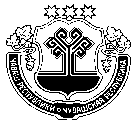 ЧУВАШСКАЯ РЕСПУБЛИКАМАРИИНСКО-ПОСАДСКИЙ РАЙОНАДМИНИСТРАЦИЯЭЛЬБАРУСОВСКОГО СЕЛЬСКОГО ПОСЕЛЕНИЯПОСТАНОВЛЕНИЕ« 01»   апреля   2016 г. № 26 деревня Эльбарусово№п/пНаименование мероприятияОтветственные за подготовку вопросовДата и место проведения1.Проведение регулярных комплексных рейдовых мероприятий:-по местам массового отдыха и досуга молодежи;-по выявлению фактов незаконного оборота наркотических средств, спиртосодержащих жидкостейМО МВД  «Мариинско-Посадский»(по согласованию) , члены совета молодежи (по согласованию), МБОУ «Эльбарусовская СОШ  (по согласованию)Эльбарусовское  сельское поселение  В течение года2.Развитие массового спорта на территории Эльбарусовского  сельского поселенияФизрук  МБОУ ЭСОШ, совет молодежи Эльбарусовское с.п.  в течение 2016 г3.Развитие молодежного волонтерского антинаркотического движенияИнспектор ВУС, совет молодежиЭльбарусовское  с/п             в течение 2016 г5.Приобретение и распространение агитационных и учебно-методических материалов по формированию негативного отношения к потреблению наркотиков и пропаганде здорового образа жизни, оформление стендов. Размещение листовок на досках объявленийАнтинаркотическая комиссия с/п,специалист ВУС совет молодежи, работники культурыЭльбарусовское  с/п   в течение 2016 г1 квартал 2016 года1 квартал 2016 года1 квартал 2016 года1 квартал 2016 года1.1Организация проведения «Круглого стола» по проблеме противодействия, распространения и употребления наркотических средств в учебных заведениях Руководители учреждений образования (по согласованию),  клубы ,библиотеки  д. Эльбарусово и с.ТогаевоЭльбарусовское  с/п      март1.2Организация и проведение мероприятий приуроченных ко Всемирному Дню борьбы с наркотиками и наркобизнесомРуководители учреждений образования (по согласованию), Эльбарусовский ФАП, клубы, библиотеки д.Эльбарусово и с. ТогаевоЭльбарусовское  с/п   март  2016 г1.3Проведение анонимного анкетирования учащихся 9-11 классов  Эльбарусовской СОШ  по выяснению их отношения к наркотикам, потребление спиртных напитков и табакокуренияРуководители учреждений образования                      (по согласованию) Эльбарусовское  с/п           В течении года1.4Заседание антинаркотической комиссии Эльбарусовского   сельского поселения-Об итогах работы  в Эльбарусовском с/п в первом квартале 2016 года.-Об организации системы профилактики наркомании  в сельском поселении.                                    Антинаркотическая комиссияАдминистрация с/п до 17.04.20162 квартал 2016 года2 квартал 2016 года2 квартал 2016 года2 квартал 2016 года2.1Организация и проведение спортивных соревнований среди детей и подростков Физрук Эльбарусовской СОШ, инспектор ВУС (по согласованию),совет молодежи Эльбарусовское  с/п    апрель 2016г.2.2Подготовка мероприятий, связанных с проведением Всероссийской акции «Сообщи, где торгуют смертью»Антинаркотическая комиссия с/пЭльбарусовское  с/п               Май2.3Организация и проведение  профилактической акции «Каникулы 2016»Руководители учреждений образования, совет молодежи                     Эльбарусовское  с/п                Май2.4Подготовка и проведение мероприятий, приуроченных к Международному Дню борьбы с наркоманией и наркобизнесом 26 июняАнтинаркотическая комиссия, Руководители учреждений образования              Эльбарусовское  с/п              Май-июнь 2.5Проведение  молодежной акции «СТОП наркотик», приуроченной к Международному дню борьбы с наркоманией и наркобизнесом 26 июняЭльбарусовское  с/пИюнь 2.6Заседания антинаркотической комиссии Эльбарусовского  сельского поселения-О ходе подготовительных работ, связанных с проведением Всероссийской оперативно-профилактической операции «Мак» -Организация взаимодействия с правоохранительными органами  в сфере противодействия злоупотреблению наркотиками и их незаконному обороту в молодежной среде и местах культурно-массового отдыха молодежи.                                     -Об итогах работы антинаркотической комиссии Эльбарусовского  с/п  за 2-й квартал 2016 года по борьбе с незаконным оборотом наркотиков на территории поселения.                                                           -Об организации и проведении летнего отдыха несовершеннолетних подростков состоящих на учете в органах системы профилактики                                Члены антинаркотической  комиссии Эльбарусовского  сельского поселенияАдминистрация с/п до до 21.07.20163 квартал 2016 года3 квартал 2016 года3 квартал 2016 года3 квартал 2016 года3.1Организация и проведение цикла мероприятий пропагандирующих здоровый образ жизни на территории Эльбарусовского  сельского поселенияАнтинаркотическая комиссия, Руководители учреждений образования              (по согласованию), Эльбарусовское  с/пв течении года3.2Изготовление наглядной агитации по профилактике наркомании, немедицинского употребления наркотических средствАнтинаркотическая комиссия с/пЭльбарусовское  с/п              Июль 3.3Заседания антинаркотической комиссии Эльбарусовского  сельского поселения1. Анализ мероприятий за 1 полугодие 2016 года, оценка эффективности их проведения, корректировка (при необходимости).                                                 - Об организации информационно - пропагандистского обеспечения профилактической деятельности и результаты антинаркотической работы .Члены антинаркотической комиссии с/пАдминистрация с/п до.   до 20.09.2016г.4 квартал 2016 года4 квартал 2016 года4 квартал 2016 года4 квартал 2016 года4.1Организация и проведение лекций, диспутов, тематических вечеров по пропаганде здорового образа жизни, профилактике наркомании в образовательных учреждениях . учреждениях культуры Эльбарусовского сельского поселенияРуководители учреждений образования              (по согласованию).Эльбарусовское  с/п Октябрь -декабрь4.2Организация и проведение цикла профилактических мероприятий ко Всемирному дню борьбы со СПИДом «СПИД: Время бить в колокола»Клубы, библиотекиЭльбарусовское  с/п декабрь4.3Организация участие в спортивных играх «Мы выбираем спорт»Руководители учреждений образования              (по согласованию), специалисты по физической культуре и спорту МБОУ ЭСОШ Эльбарусовское  с/п Ноябрь4.4Заседания антинаркотической комиссии Эльбарусовского  сельского поселения-О результатах проведения месячника по профилактике продажи спиртных напитков  в частных домах.                       -Подведение итогов работы антинаркотической комиссии за год, отчет по выполнению пунктов программы всеми -исполнителями профилактики.Члены антинаркотической комиссии с/п Администрация с/п  до до 20.12.2016Администрация с/п до 30.12.2016                   